（様式２）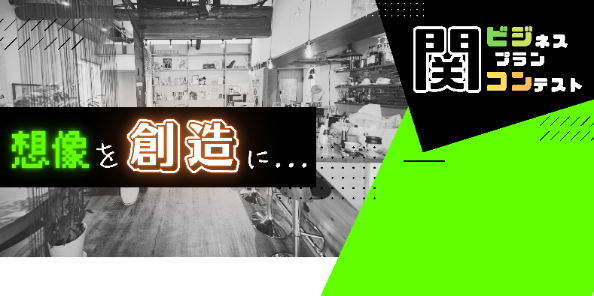 関市ビジネスプランコンテスト１次審査書類【事業概要】（提出期限　　８月１８日（金）　１７時必着）応募者名（代表者名）　　　　　　　　　　　　　　　　								令和5年　　月　　　日関市長　様　　私は、「令和５年度　関市ビジネスプランコンテスト募集要項」の内容を承諾のうえ、次のとおり１次審査書類を提出します。１. 応募部門　（ どちらかに☑ ）　　□ 起業・創業部門　　　　□ 移住＋起業・創業部門２. 事業名（タイトル）　※40字以内３. 応募者の概要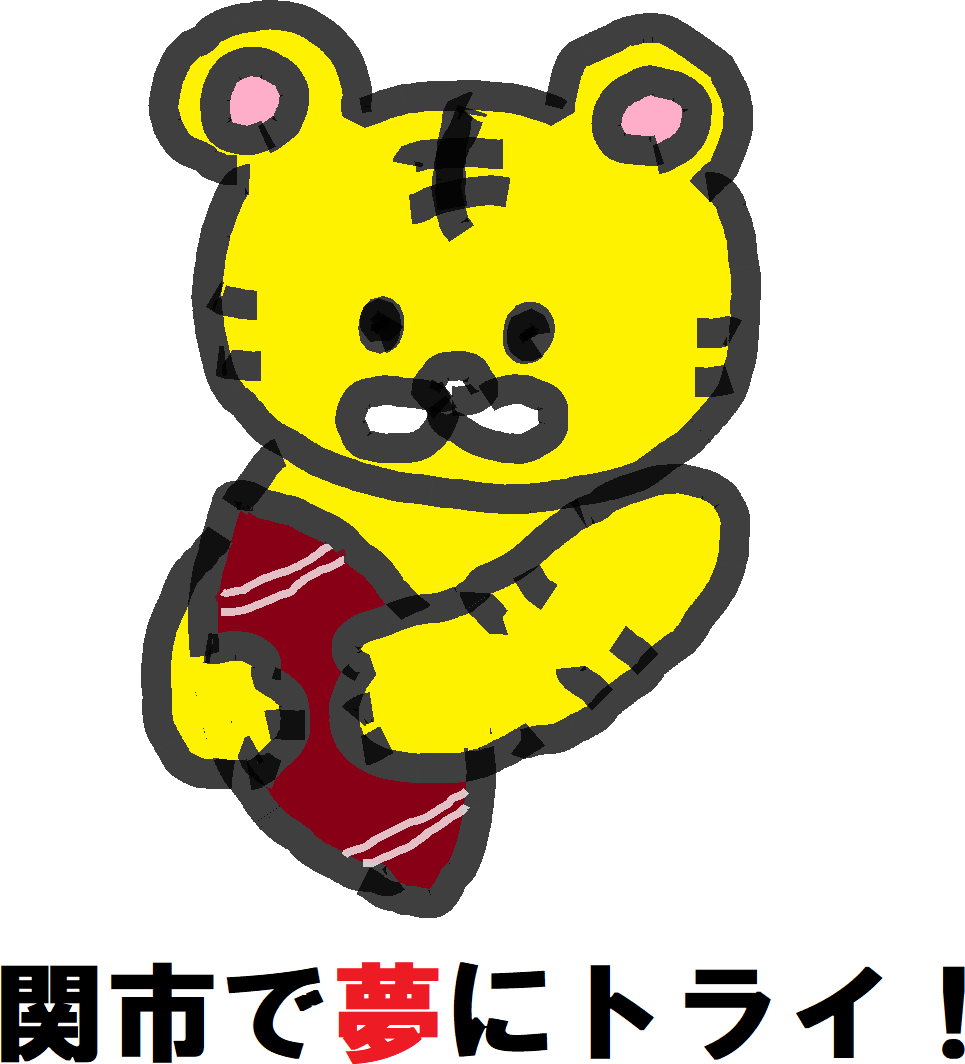 ４. 現在行っている事業について（業種・業態及び経営理念・コンセプト・目指す姿など）５. 新たに始める事業について（なぜ事業化をしようと考えたのか、事業を発想した動機やきかっけ）６. 新たに始める事業の概要（誰をターゲットに、何を、どのように提供するか、仕入先や外注先、経営資源の確保等について、実現可能性や安定運営性の観点を踏まえて具体的に説明してください。）７. 商品・サービスの特徴（顧客に訴えたいセールスポイントや同業者との違いについて、商品・サービスが持つ新規性や地域貢献性の観点を踏まえて説明してください。）８. 市場の環境（考えられる競合他社や市場規模について、ご自身の考えを説明してください。）９. 事業の課題（想定している課題やリスク、対応方法について、ご自身の考えを説明してください。）10. アフターコロナ・原材料価格高騰下・ごみ削減・CO2削減等で創意工夫すること11. 新事業の実施体制と役割（誰が何をするのか、起業までのスケジュール）【様式２のご記入にあたって】　※ この書類は審査資料になりますので、審査委員に伝わりやすいようにご記入ください。　※ 枠のサイズの変更は可能ですが、様式２全体を片面印刷で最大５枚までとしてください。　※ 商品やサービスのイメージ写真、イメージ図などを添付してください。（様式３）関市ビジネスプランコンテスト１次審査書類【事業計画】応募者名（代表者名）　　　　　　　　　　　　　　　　１. 売上高の内容・積算　※ 他の類似商品・サービスと比較して単価の根拠を説明してください。　※ 数量の積算根拠を説明してください。　※ 参考（積算の例）　　　年間売上高 ＝ 売上高 ／ 月 × 12　　　売上高 ／ 月 ＝ （単価 × 数量） ／ 日 × 営業日数２. 販売・仕入先　（年額）３. 運転資金計画４. 設備計画５. 資金調達計画　※（当初）　必要資金　(A)＋(B)＋(C)＝(D) ６. 収支計画（千円）７. 関ビジコン奨励金の使途（予定）　※ 原則、令和６年３月３１日までに事業の開始が確認できなかった場合については、関ビジコン奨励金の交付は対象外になります。　※ ただし、令和５年１２月８日までに関市に延長を申し出た場合に限り、令和６年２月２９日までに事業の開始の確認を延長することができます。フ リ ガ ナ応募者名（代表者名）
（法人の場合は法人名と代表者の氏名）住　　所
（法人の場合は所在地） 〒連　絡　先　電話番号：
　ＦＡＸ　：
　Ｅメール：生年月日
（法人は設立年月日）　昭和 ・ 平成 ・令和　　　年　　　月　　　日【　　　歳（年）】移住または移住予定日
（移住+起業・創業部門のみ）　令和　　　年　　　月　　　日職　　歴
（法人の場合会社の歴史）　昭和・平成・令和　　年　　月職　　歴
（法人の場合会社の歴史）　昭和・平成・令和　　年　　月職　　歴
（法人の場合会社の歴史）　昭和・平成・令和　　年　　月職　　歴
（法人の場合会社の歴史）　昭和・平成・令和　　年　　月職　　歴
（法人の場合会社の歴史）　昭和・平成・令和　　年　　月習得している資格、
知識、技能等特許等の有無有 ・ 無※有の場合　　内容（　　　　　　　　　　　　　　　）応募事業の開始時期 令和　　　年　　　月　済・予定　／ 令和　　　年　　　月　済・予定　／事業の概要（50字以内で事業の概要をわかりやすく記入してください。）（50字以内で事業の概要をわかりやすく記入してください。）事業の概要事業内容のPR（ひとことPR）（50字以内で事業のPRをわかりやすく記入してください。）（50字以内で事業のPRをわかりやすく記入してください。）事業内容のPR（ひとことPR）やること（何を）担当(誰が)次期（いつ）次期（いつ）次期（いつ）次期（いつ）次期（いつ）次期（いつ）次期（いつ）次期（いつ）次期（いつ）次期（いつ）やること（何を）担当(誰が)7月前7月8月9月10月11月12月1月2月3月例）内装工事私、妻協議着工⇒⇒⇒完了初年度（第１期）次年度（第２期）主な販売先・受注先販売・受注予定額回収方法主な仕入先・外注先仕入・外注予定額支払方法名　　称金　　額（千円）積　算　内　訳商品、材料等の仕入資金人件費等計(A)不動産土地・建物面積（㎡）取得方法（新築、賃貸など）取得資金（千円）取得（予定）時期不動産土　地不動産建　物不動産計(B)機械設備名　称形式・能力数量単価（千円）取得金額（千円）設置（予定）時期機械設備機械設備機械設備機械設備計(C)自己資金預　　　金預　　　金預　　　金預 金 以 外預 金 以 外自己資金預け先（金融機関など）預金種別金　額（千円）種　　類金　額（千円）自己資金自己資金自己資金自己資金自己資金合計自己資金合計(a)借　入　金借入先（金融機関など）年利（%）借入金（千円）借入期間毎月返済額（千円）借　入　金借　入　金借　入　金借　入　金借入金合計借入金合計(b)資金調達額計(a) + (b)(D)内　　訳内　　訳内　　訳初年度次年度備　　考①　売上高　売上高②売上原価仕入（商品・製品）材料費外注加工費③売上総利益（①－②）④販売費・一般管理費人件費（本人含む）減価償却費地代家賃広告宣伝費消耗品費旅費交通費通信費水道光熱費⑤営業利益（③－④）⑥営業外収益⑦営業外費用（支払利息等）⑧経常利益（⑤＋⑥－⑦）【人員計画】　　社員（事業主を含む）　　その他【人員計画】　　社員（事業主を含む）　　その他【人員計画】　　社員（事業主を含む）　　その他人人人人特記事項特記事項特記事項特記事項特記事項特記事項名称（物品名・工事名等）予定時期予定額（千円）備　　考年　 月年　 月年　 月年　 月年　 月年　 月年　 月年　 月年　 月年　 月計計